ZVEME VÁS NAKARNEVAL VE ŠKOLCE DNE 23.2. 2021 OD 8.HODIN.NEZAPOMEŇTE SI S SEBOU VZÍT: MASKU NEBO  KOSTÝM A DOBROU NÁLADU.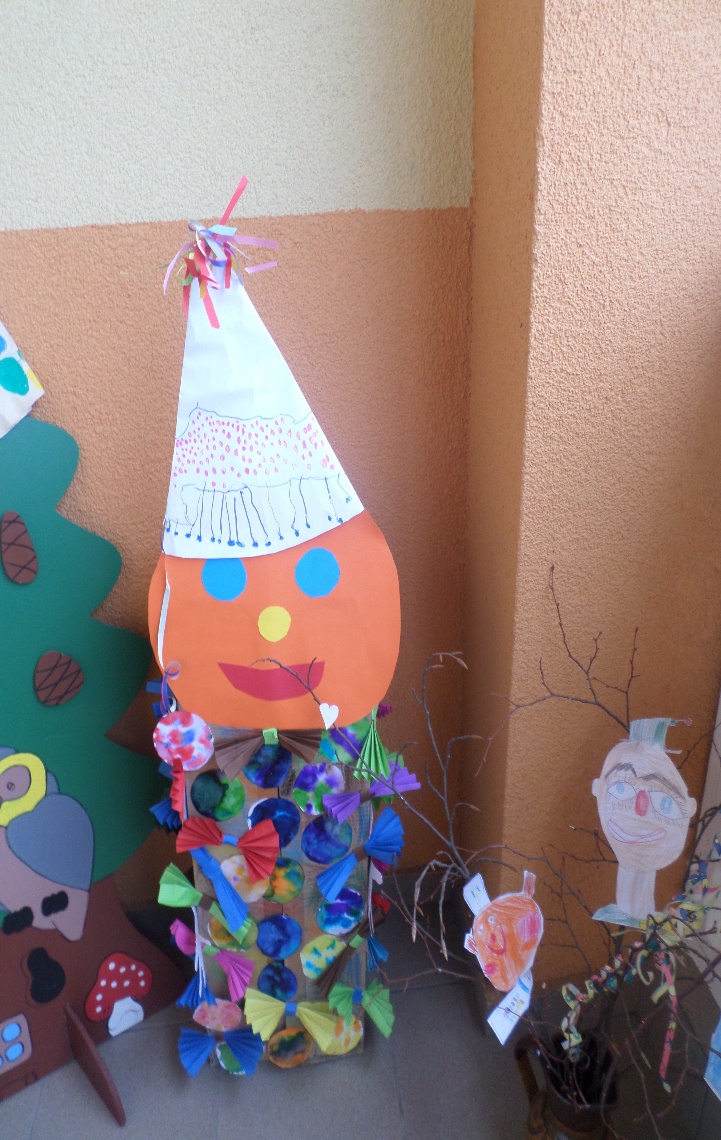 OPRAVA TERMÍNU VE ZPRAVODAJI. 18. 2. KARNEVAL NENÍ. 